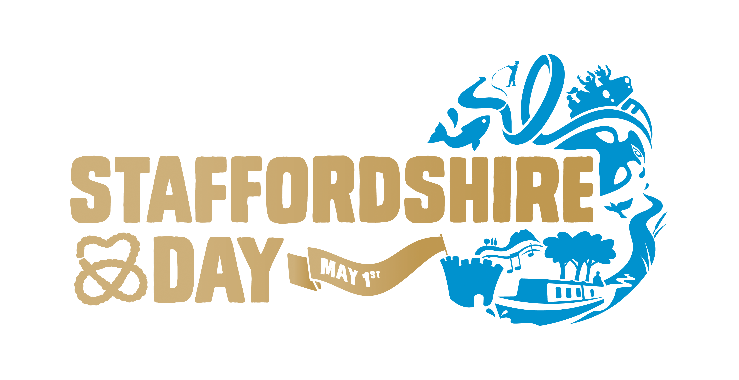 Please complete this form and return to info@enjoystaffordshire.com together with a good quality image measuring 393 x 261 pixels to represent your business. Deadline for applications is 16th April 2021.Please note, if you do not have an online shop or e-commerce platform we can’t feature your business in the virtual market.  Your business must also be based in Staffordshire to participate.Business Name:Business Address:Nature of business: e.g. artisan, maker, crafts, local food producer, local drink producerDescription of your products / service to showcase them in the virtual market (maximum 50 words):Web address of your online shop (for us to link to from the virtual market):